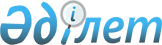 О внесении изменений в решение Зайсанского районного маслихата от 22 декабря 2017 года № 20-1 "О бюджете Зайсанского района на 2018-2020 годы"Решение Зайсанского районного маслихата Восточно-Казахстанской области от 29 ноября 2018 года № 32-2. Зарегистрировано Управлением юстиции Зайсанского района Департамента юстиции Восточно-Казахстанской области 10 декабря 2018 года № 5-11-177
      Примечание РЦПИ.

      В тексте документа сохранена пунктуация и орфография оригинала.
      В соответствии со статьей 109 Бюджетного Кодекса Республики Казахстан от 4 декабря 2008 года, подпунктом 1) пункта 1 статьи 6 Закона Республики Казахстан от 23 января 2001 года "О местном государственном управлении и самоуправлении в Республике Казахстан", решением Восточно-Казахстанского областного маслихата от 15 ноября 2018 года № 24/275-VI "О внесении изменений в решение Восточно-Казахстанского областного маслихата от 13 декабря 2017 года № 16/176-VІ "Об областном бюджете на 2018-2020 годы" (зарегистрировано в Реестре государственной регистрации нормативных правовых актов за номером 5695) Зайсанский районный маслихат РЕШИЛ:
      1. Внести в решение Зайсанского районного маслихата от 22 декабря 2017 года № 20-1 "О бюджете Зайсанского района на 2018-2020 годы" (зарегистрировано в Реестре государственной регистрации нормативных правовых актов за номером 5381, опубликовано 24 января 2018 года в газете "Достык" и в Эталонном контрольном банке нормативных правовых актов Республики Казахстан в электронном виде 9 января 2018 года) следующие изменения:
      пункт 1 изложить в следующей редакции:
      "1. Утвердить районный бюджет на 2018-2020 годы согласно приложениям 1, 2 и 3 соответственно, в том числе на 2018 год в следующих объемах:
      1) доходы – 6897786,2 тысяч тенге, в том числе:
      налоговые поступления – 1290978,4 тысяч тенге;
      неналоговые поступления – 27710,3 тысяч тенге;
      поступления от продажи основного капитала – 45491 тысяч тенге;
      поступления трансфертов – 5533606,5 тысяч тенге;
      2) затраты – 6977487,3 тысяч тенге;
      3) чистое бюджетное кредитование – 32281,3 тысяч тенге, в том числе:
      бюджетные кредиты – 43290 тысяч тенге;
      погашение бюджетных кредитов – 11008,7 тысяч тенге;
      4) сальдо по операциям с финансовыми активами – 0,0 тысяч тенге;
      приобретение финансовых активов – 0,0 тысяч тенге;
      поступления от продажи финансовых активов государства – 0,0 тысяч тенге;
      5) дефицит (профицит) бюджета – -111982,4 тысяч тенге;
      6) финансирование дефицита (использование профицита) бюджета – 111982,4 тысяч тенге;
      поступление займов – 43290 тысяч тенге;
      погашение займов – 11008,7 тысяч тенге;
      используемые остатки бюджетных средств – 79701,1 тысяч тенге."
      пункт 5 изложить в следующей редакции:
      "5. Утвердить резерв местного исполнительного органа района на 2018 год в размере 25100 тысяч тенге";
      пункт 7 изложить в следующей редакции:
      "7. Учесть, что в районном бюджете на 2018 год предусмотрены трансферты из областного бюджета в сумме 822210,5 тысяч тенге, согласно приложению 5.";
      пункт 8 изложить в следующей редакции:
      "8. Учесть, что в районном бюджете на 2018 год предусмотрены трансферты из республиканского бюджета в сумме 1880168 тысяч тенге, согласно приложению 6.";
      приложения 1, 5, 6 к указанному решению изложить в новой редакции согласно приложениям 1, 2, 3 к настоящему решению.
      2. Настоящее решение вводится в действие с 1 января 2018 года Бюджет района на 2018 год Трансферты из областного бюджета на 2018 год Трансферты из республиканского бюджета на 2018 год
					© 2012. РГП на ПХВ «Институт законодательства и правовой информации Республики Казахстан» Министерства юстиции Республики Казахстан
				
      Председатель сессии

Ф. Мухаметкалиев

      Секретарь районного маслихата

Д. Ыдырышев
Приложение 1 к решению 
Зайсанского районного 
Маслихата 
от 29 ноября 2018 года 
за № 32-2Приложение 1 к решению 
Зайсанского 
районного Маслихата 
от 22 декабря 2017 года 
за № 20-1
Категория
Категория
Категория
Категория
Сумма (тыс. тенге)
Класс
Класс
Класс
Сумма (тыс. тенге)
Подкласс
Подкласс
Сумма (тыс. тенге)
Наименование
Сумма (тыс. тенге)
I. ДОХОДЫ
6897786,2
1
Налоговые поступления
1290978,4
01
Подоходный налог
272220,8
2
Индивидуальный подоходный налог
272220,8
03
Социальный налог
236756,6
1
Социальный налог
236756,6
04
Налоги на собственность
743677
1
Налоги на имущество
730027
3
Земельный налог
1235
4
Налог на транспортные средства
9055
5
Единый земельный налог
3360
05
Внутренние налоги на товары, работы и услуги
29924
2
Акцизы
3500
3
Поступления за использование природных и других ресурсов 
8500
4
Сборы за ведение предпринимательской и профессиональной деятельности
17924
08
Обязательные платежи, взимаемые за совершение юридически значимых действий и (или) выдачу документов уполномоченными на то государственными органами или должностными лицами
8400
1
Государственная пошлина
8400
2
Неналоговые поступления
27710,3
01
Доходы от государственной собственности
9667,3
5
Доходы от аренды имущества, находящегося в государственной собственности
9520
7
Вознаграждения по кредитам, выданным из государственного бюджета
147,3
06
Прочие неналоговые поступления
18043
1
Прочие неналоговые поступления
18043
3
Поступления от продажи основного капитала
45491
01
Продажа государственного имущества, закрепленного за государственными учреждениями
3950
1
Продажа государственного имущества, закрепленного за государственными учреждениями
3950
03
Продажа земли и нематериальных активов
41541
1
Продажа земли
41541
4
Поступления трансфертов
5533606,5
02
Трансферты из вышестоящих органов государственного управления
5533606,5
2
Трансферты из областного бюджета
5533606,5
Функциональная группа
Функциональная группа
Функциональная группа
Функциональная группа
Функциональная группа
Сумма (тыс. тенге)
Функциональная подгруппа
Функциональная подгруппа
Функциональная подгруппа
Функциональная подгруппа
Сумма (тыс. тенге)
Администратор бюджетных программ
Администратор бюджетных программ
Администратор бюджетных программ
Сумма (тыс. тенге)
Программа
Программа
Сумма (тыс. тенге)
Наименование
Сумма (тыс. тенге)
II.ЗАТРАТЫ
6977487,3
1
Государственные услуги общего характера
322299,7
1
Представительные, исполнительные и другие органы, выполняющие общие функции государственного управления
177727,5
112
Аппарат маслихата района (города областного значения)
20330
001
Услуги по обеспечению деятельности маслихата района (города областного значения)
19690
003
Капитальные расходы государственного органа 
640
122
Аппарат акима района (города областного значения)
139401
001
Услуги по обеспечению деятельности акима района (города областного значения)
113354
003
Капитальные расходы государственного органа 
20810
009
Капитальные расходы подведомственных государственных учреждений и организаций
138
113
Целевые текущие трансферты из местных бюджетов
5099
123
Аппарат акима района в городе, города районного значения, поселка, села, сельского округа
17996,5
001
Услуги по обеспечению деятельности акима района в городе, города районного значения, поселка, села, сельского округа
17722,1
022
Капитальные расходы государственного органа 
274,4
2
Финансовая деятельность
1791,3
459
Отдел экономики и финансов района (города областного значения)
1791,3
003
Проведение оценки имущества в целях налогообложения
1076,3
010
Приватизация, управление коммунальным имуществом, постприватизационная деятельность и регулирование споров, связанных с этим 
715
9
Прочие государственные услуги общего характера
142780,9
454
Отдел предпринимательства и сельского хозяйства района (города областного значения)
27150
001
Услуги по реализации государственной политики на местном уровне в области развития предпринимательства и сельского хозяйства
21337,6
007
Капитальные расходы государственного органа 
5812,4
459
Отдел экономики и финансов района (города областного значения)
34325,5
001
Услуги по реализации государственной политики в области формирования и развития экономической политики, государственного планирования, исполнения бюджета и управления коммунальной собственностью района (города областного значения)
32790,5
015
Капитальные расходы государственного органа 
1535
495
Отдел архитектуры, строительства, жилищно-коммунального хозяйства, пассажирского транспорта и автомобильных дорог района (города областного значения)
81305,4
001
Услуги по реализации государственной политики на местном уровне в области архитектуры, строительства, жилищно-коммунального хозяйства, пассажирского транспорта и автомобильных дорог 
51457
003
Капитальные расходы государственного органа 
857,4
032
Капитальные расходы подведомственных государственных учреждений и организаций
24356
113
Целевые текущие трансферты из местных бюджетов
4635
2
Оборона
17262
1
Военные нужды
12642
122
Аппарат акима района (города областного значения)
12642
005
Мероприятия в рамках исполнения всеобщей воинской обязанности
12642
2
Организация работы по чрезвычайным ситуациям
4620
122
Аппарат акима района (города областного значения)
4620
006
Предупреждение и ликвидация чрезвычайных ситуаций масштаба района (города областного значения)
2525
007
Мероприятия по профилактике и тушению степных пожаров районного (городского) масштаба, а также пожаров в населенных пунктах, в которых не созданы органы государственной противопожарной службы
2095
3
Общественный порядок, безопасность, правовая, судебная, уголовно-исполнительная деятельность
1745
9
Прочие услуги в области общественного порядка и безопасности
1745
495
Отдел архитектуры, строительства, жилищно-коммунального хозяйства, пассажирского транспорта и автомобильных дорог района (города областного значения)
1745
019
Обеспечение безопасности дорожного движения в населенных пунктах
1745
4
Образование
2688153,6
1
Дошкольное воспитание и обучение
28365
464
Отдел образования района (города областного значения)
28365
040
Реализация государственного образовательного заказа в дошкольных организациях образования
28365
2
Начальное, основное среднее и общее среднее образование
2473464,7
464
Отдел образования района (города областного значения)
2403784,7
003
Общеобразовательное обучение
2323121,7
006
Дополнительное образование для детей
80663
465
Отдел физической культуры и спорта района (города областного значения)
69680
017
Дополнительное образование для детей и юношества по спорту
69680
9
Прочие услуги в области образования
186323,9
464
Отдел образования района (города областного значения)
186323,9
001
Услуги по реализации государственной политики на местном уровне в области образования 
16112,7
005
Приобретение и доставка учебников, учебно-методических комплексов для государственных учреждений образования района (города областного значения)
65692,4
015
Ежемесячная выплата денежных средств опекунам (попечителям) на содержание ребенка-сироты (детей-сирот), и ребенка (детей), оставшегося без попечения родителей
20001
023
Методическая работа
21247,7
067
Капитальные расходы подведомственных государственных учреждений и организаций
56619,1
113
Целевые текущие трансферты из местных бюджетов
6651
6
Социальная помощь и социальное обеспечение
437949
1
Социальное обеспечение
110789
451
Отдел занятости и социальных программ района (города областного значения)
110789
005
Государственная адресная социальная помощь
110789
2
Социальная помощь
297566
451
Отдел занятости и социальных программ района (города областного значения)
297566
002
Программа занятости
113423
004
Оказание социальной помощи на приобретение топлива специалистам здравоохранения, образования, социального обеспечения, культуры, спорта и ветеринарии в сельской местности в соответствии с законодательством Республики Казахстан
15228
006
Оказание жилищной помощи
2105
007
Социальная помощь отдельным категориям нуждающихся граждан по решениям местных представительных органов
47495
014
Оказание социальной помощи нуждающимся гражданам на дому
59888
017
Обеспечение нуждающихся инвалидов обязательными гигиеническими средствами и предоставление услуг специалистами жестового языка, индивидуальными помощниками в соответствии с индивидуальной программой реабилитации инвалида
28500
023
Обеспечение деятельности центров занятости населения
30927
9
Прочие услуги в области социальной помощи и социального обеспечения
29594
451
Отдел занятости и социальных программ района (города областного значения)
29594
001
Услуги по реализации государственной политики на местном уровне в области обеспечения занятости и реализации социальных программ для населения
26470,7
011
Оплата услуг по зачислению, выплате и доставке пособий и других социальных выплат
2000
021
Капитальные расходы государственного органа
908,3
067
Капитальные расходы подведомственных государственных учреждений и организаций
215
7
Жилищно-коммунальное хозяйство
2079506,1
1
Жилищное хозяйство
73953,1
495
Отдел архитектуры, строительства, жилищно-коммунального хозяйства, пассажирского транспорта и автомобильных дорог района (города областного значения)
73953,1
007
Проектирование и (или) строительство, реконструкция жилья коммунального жилищного фонда
43204,1
008
Организация сохранения государственного жилищного фонда
18120
011
Обеспечение жильем отдельных категорий граждан
6800
033
Проектирование, развитие и (или) обустройство инженерно-коммуникационной инфраструктуры
5829
2
Коммунальное хозяйство
2003365,5
495
Отдел архитектуры, строительства, жилищно-коммунального хозяйства, пассажирского транспорта и автомобильных дорог района (города областного значения)
2003365,5
014
Развитие системы водоснабжения и водоотведения
1198990
016
Функционирование системы водоснабжения и водоотведения
105458
027
Организация эксплуатации сетей газификации, находящихся в коммунальной собственности районов (городов областного значения)
58665,9
058
Развитие системы водоснабжения и водоотведения в сельских населенных пунктах
640251,6
3
Благоустройство населенных пунктов
2187,5
123
Аппарат акима района в городе, города районного значения, поселка, села, сельского округа
828,5
008
Освещение улиц населенных пунктов
828,5
495
Отдел архитектуры, строительства, жилищно-коммунального хозяйства, пассажирского транспорта и автомобильных дорог района (города областного значения)
1359
031
Обеспечение санитарии населенных пунктов
1359
8
Культура, спорт, туризм и информационное пространство
334341,7
1
Деятельность в области культуры
114389
455
Отдел культуры и развития языков района (города областного значения)
114389
003
Поддержка культурно-досуговой работы
114389
2
Спорт
124875,1
465
Отдел культуры физической культуры и спорта района (города областного значения)
124875,1
001
Услуги по реализации государственной политики на местном уровне в сфере физической культуры и спорта
7912
004
Капитальные расходы государственного органа
220
005
Развитие массового спорта и национальных видов спорта 
92176,1
006
Проведение спортивных соревнований на районном (города областного значения) уровне
5600
007
Подготовка и участие членов сборных команд района (города областного значения) по различным видам спорта на областных спортивных соревнованиях
18902
032
Капитальные расходы подведомственных государственных учреждений и организаций
65
3
Информационное пространство
29026
455
Отдел культуры и развития языков района (города областного значения)
21426
006
Функционирование районных (городских) библиотек
21150
007
Развитие государственного языка и других языков народа Казахстана
276
456
Отдел внутренней политики района (города областного значения)
7600
002
Услуги по проведению государственной информационной политики
7600
9
Прочие услуги по организации культуры, спорта, туризма и информационного пространства
66051,6
455
Отдел культуры и развития языков района (города областного значения)
20806,6
001
Услуги по реализации государственной политики на местном уровне в области развития языков и культуры
9796
010
Капитальные расходы государственного органа 
276
032
Капитальные расходы подведомственных государственных учреждений и организаций
10734,6
456
Отдел внутренней политики района (города областного значения)
45245
001
Услуги по реализации государственной политики на местном уровне в области информации, укрепления государственности и формирования социального оптимизма граждан
21893
003
Реализация мероприятий в сфере молодежной политики
21250,2
006
Капитальные расходы государственного органа 
400
032
Капитальные расходы подведомственных государственных учреждений и организаций
1701,8
10
Сельское, водное, лесное, рыбное хозяйство, особо охраняемые природные территории, охрана окружающей среды и животного мира, земельные отношения
165983,7
1
Сельское хозяйство
142509
473
Отдел ветеринарии района (города областного значения)
142509
001
Услуги по реализации государственной политики на местном уровне в сфере ветеринарии
35431
003
Капитальные расходы государственного органа
5603
007
Организация отлова и уничтожения бродячих собак и кошек
1400
008
Возмещение владельцам стоимости изымаемых и уничтожаемых больных животных, продуктов и сырья животного происхождения
1738
009
Проведение ветеринарных мероприятий по энзоотическим болезням животных
437
011
Проведение противоэпизоотических мероприятий
97900
6
Земельные отношения
15710
463
Отдел земельных отношений района (города областного значения)
15710
001
Услуги по реализации государственной политики в области регулирования земельных отношений на территории района (города областного значения)
15382
007
Капитальные расходы государственного органа 
328
9
Прочие услуги в области сельского, водного, лесного, рыбного хозяйства, охраны окружающей среды и земельных отношений
7764,7
459
Отдел экономики и финансов района (города областного значения)
7764,7
099
Реализация мер по оказанию социальной поддержки специалистов
7764,7
11
Промышленность, архитектурная, градостроительная и строительная деятельность
500
2
Архитектурная, градостроительная и строительная деятельность
500
495
Отдел архитектуры, строительства, жилищно-коммунального хозяйства, пассажирского транспорта и автомобильных дорог района (города областного значения)
500
005
Разработка схем градостроительного развития территории района и генеральных планов населенных пунктов
500
12
Транспорт и коммуникации
208126,6
1
Автомобильный транспорт
161076,6
123
Аппарат акима района в городе, города районного значения, поселка, села, сельского округа
280
013
Обеспечение функционирования автомобильных дорог в городах районного значения, поселках, селах, сельских округах
280
495
Отдел архитектуры, строительства, жилищно-коммунального хозяйства, пассажирского транспорта и автомобильных дорог района (города областного значения)
160796,6
023
Обеспечение функционирования автомобильных дорог
20461,8
045
Капитальный и средний ремонт автомобильных дорог районного значения и улиц населенных пунктов
140334,8
9
Прочие услуги в сфере транспорта и коммуникаций
47050
495
Отдел архитектуры, строительства, жилищно-коммунального хозяйства, пассажирского транспорта и автомобильных дорог района (города областного значения)
47050
024
Организация внутрипоселковых (внутригородских), пригородных и внутрирайонных общественных пассажирских перевозок
47050
13
Прочие
179954,2
9
Прочие
179954,2
123
Аппарат акима района в городе, города районного значения, поселка, села, сельского округа
3326
040
Реализация мер по содействию экономическому развитию регионов в рамках Программы развития регионов до 2020 года
3326
459
Отдел экономики и финансов района (города областного значения)
25100
012
Резерв местного исполнительного органа района (города областного значения) 
25100
464
Отдел образования района (города областного значения)
2686,4
041
Реализация мер по содействию экономическому развитию регионов в рамках Программы развития регионов до 2020 года
2686,4
495
Отдел строительства, архитектуры и градостроительства района (города областного значения)
148841,8
044
Развитие инженерной инфраструктуры в рамках Программы развития регионов до 2020 года
148841,8
14
Обслуживание долга
147,3
1
Обслуживание долга
147,3
459
Отдел экономики и финансов района (города областного значения)
147,3
021
Обслуживание долга местных исполнительных органов по выплате вознаграждений и иных платежей по займам из областного бюджета
147,3
15
Трансферты
541518,4
1
Трансферты
541518,4
459
Отдел экономики и финансов района (города областного значения)
541518,4
006
Возврат неиспользованных (недоиспользованных) целевых трансфертов
61475,4
024
Целевые текущие трансферты из нижестоящего бюджета на компенсацию потерь вышестоящего бюджета в связи с изменением законодательства
130335
038
Субвенции
347560
051
Трансферты органам местного самоуправления 
2148
III.ЧИСТОЕ БЮДЖЕТНОЕ КРЕДИТОВАНИЕ
32281,3
Бюджетные кредиты
43290
10
Сельское, водное, лесное, рыбное хозяйство, особо охраняемые природные территории, охрана окружающей среды и животного мира, земельные отношения
43290
9
Прочие услуги в области сельского, водного, лесного, рыбного хозяйства, охраны окружающей среды и земельных отношений
43290
459
Отдел экономики и финансов района (города областного значения)
43290
018
Бюджетные кредиты для реализации мер социальной поддержки специалистов
43290
5
Погашение бюджетных кредитов
11008,7
01
Погашение бюджетных кредитов
11008,7
1
Погашение бюджетных кредитов, выданных из государственного бюджета
11008,7
IV. CАЛЬДО ПО ОПЕРАЦИЯМ С ФИНАНСОВЫМИ АКТИВАМИ
0
Приобретение финансовых активов
0
Поступления от продажи финансовых активов государства
0
V.ДЕФИЦИТ (ПРОФИЦИТ) БЮДЖЕТА
-111982,4
VI.ФИНАНСИРОВАНИЕ ДЕФИЦИТА (ИСПОЛЬЗОВАНИЕ ПРОФИЦИТА) БЮДЖЕТА
111982,4
7
Поступление займов
43290
01
Внутренние государственные займы
43290
2
Договоры займа
43290
16
Погашение займов
11008,7
1
Погашение займов
11008,7
459
Отдел экономики и финансов района (города областного значения)
11008,7
005
Погашение долга местного исполнительного органа перед вышестоящим бюджетом
11008,7
8
Используемые остатки бюджетных средств
79701,1
01
Остатки бюджетных средств
79701,1
1
Свободные остатки бюджетных средств
79701,1Приложение 2 к решению 
Зайсанского районного 
Маслихата 
от 29 ноября 2018 года 
за № 32-2Приложение 5 к решению 
Зайсанского 
районного маслихата 
от 22 декабря 2017 года 
за № 20-1
№ п/п
Наименование
Суммы расходов (тыс. тенге)
1
На социальную помощь отдельным категориям нуждающихся граждан
34233
2
Трансфертов из областного бюджета бюджетам районов в области ветеринарии
2175
3
На реализацию мероприятий в рамках Программы развития продуктивной занятости и массового предпринимательства
33947
4
Трансфертов из областного бюджета бюджетам районов в области образования
156489,5
5
Трансфертов из областного бюджета бюджетам районов
201987,1
6
Развитие системы водоснабжения и водоотведения
160000
7
Развитие системы водоснабжения и водоотведения в сельских населенных пунктах
63108,6
8
Проектирование и (или) строительство, реконструкция жилья коммунального жилищного фонда
23643
9
На развитие инженерной инфраструктуры в рамках Программы развития регионов до 2020 года
146627,3
Всего
822210,5Приложение 3 к решению 
Зайсанского районного 
Маслихата 
от 29 ноября 2018 года 
за № 32-2Приложение 6 к решению 
Зайсанского районного 
маслихата 
от 22 декабря 2017 года 
за № 20-1
№ п/п
Наименование
Суммы расходов (тыс тенге)
1
Развитие рынка труда, в рамках Программы развития продуктивной занятости и массового предпринимательства
38930
2
Реализация Плана мероприятий по обеспечению прав и улучшению качества жизни инвалидов в Республике Казахстан на 2012-2018 годы
10406
3
Доплата учителям, прошедшим стажировку по языковым курсам и на доплату учителям за замещение на период обучения основного сотрудника
13860
4
Доплата учителям организаций образования, реализующим учебные программы начального, основного и общего среднего образования по обновленному содержанию образования, и возмещение сумм, выплаченных по данному направлению расходов за счет средств местных бюджетов
106064
5
Доплат за квалификацию педагогического мастерства учителям, прошедшим национальный квалификационный тест и реализующим образовательные программы начального, основного и общего среднего образования
16468
6
Развитие системы водоснабжения и водоотведения
1038990
7
Развитие системы водоснабжения и водоотведения в сельских населенных пунктах
577143
8
На выплату государственной адресной социальной помощи
64509
9
Внедрение консультантов по социальной работе и ассистентов в Центрах занятости населения
13798
Итого
1880168